Сведения о доступе к электронным образовательным ресурсам, в том числе приспособленным для использования инвалидами и лицами с ограниченными возможностями здоровьяПеречень электронных ресурсов, к которым обеспечивается доступ обучающихся:Министерства образования и науки Российской Федерации Федеральный портал "Российское образование" Информационная система "Единое окно доступа к образовательным ресурсам" Единая коллекция цифровых образовательных ресурсов Федеральный центр информационно-образовательных ресурсов Электронные библиотечные системы и ресурсы Обучающиеся имеют возможность пользоваться фондами университетских библиотек. Федеральная электронная медицинская библиотека (ФЭМБ) входит в состав единой государственной информационной системы в сфере здравоохранения в качестве справочной системы. Фундаментальная учебная библиотека предоставляет читателям бесплатную возможность получать учебную и научную литературу, пользоваться абонементом во всех отделах библиотеки, каталогами, читальным залом, интернет-галереей, помощью библиографов-консультантов. Центральная научная медицинская библиотека располагает уникальной коллекцией научных изданий по медицине и здравоохранению, хранилищем практического опыта в области медицины, а также одним из лучших в России центров разработки и внедрения информационных библиотечных технологий. 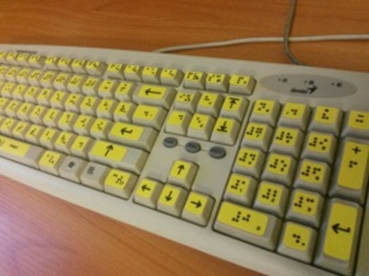 В библиотеке студентам, имеющим нарушения зрения, предоставляются компьютерное место с маркированной клавиатурой шрифтом Брайля и увеличительные лупы нового поколения с подсветкой и семикратным увеличением. Лупы просты в использовании и имеют эргономичный дизайн, а так же доступны в двух модификациях цветовой температуры: 8 000К – синеватый, холодный свет и 3 000К – жёлтый, тёплый свет. При необходимости, увеличительные лупы могут быть предоставлены абитуриентам при сдаче вступительных экзаменов.